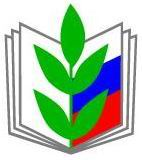 ПРОФЕССИОНАЛЬНЫЙ СОЮЗ РАБОТНИКОВ НАРОДНОГО ОБРАЗОВАНИЯ И НАУКИ РОССИЙСКОЙ ФЕДЕРАЦИИБЕЛГОРОДСКАЯ ГОРОДСКАЯ ОРГАНИЗАЦИЯ ПРОФЕССИОНАЛЬНОГО СОЮЗА РАБОТНИКОВ НАРОДНОГО ОБАЗОВАНИЯ И НАУКИ РОССИЙСКОЙ ФЕДЕРАЦИИ(БЕЛГОРОДСКАЯ ГОРОДСКАЯ ОРГАНИЗАЦИЯ ОБЩЕРОССИЙСКОГО ПРОФСОЮЗА ОБРАЗОВАНИЯ)308000,  г. Белгород, ул. Попова, 25а, каб.212 тел.:(8-4722) 380-659;E-mail: gor.prof.obr@mail.ruОГРН 1033100005619 ИНН/КПП 3123098739/312301001ПРЕЗИДИУМ ГОРОДСКОГО КОМИТЕТА ПРОФСОЮЗАПОСТАНОВЛЕНИЕ«__20__» __декабря__ 2022__г.                      г. Белгород                                 № __118__членов президиума – 15 чел.                                                                                присутствовало –14 чел.Об итогах акции в поддержку участников СВО на территории Украины«Тепло души дарю солдату!»В соответствии с планом работы Белгородской городской организации Общероссийского Профсоюза образования на 2022 год была проведена  акция в поддержку участников СВО на территории Украины «Тепло души дарю солдату!»Цель акции: - поддержание духа патриотизма у членов первичных профсоюзных организаций;- оказания помощи участникам специальной военной операции на территории Украины.В акции приняли участие 13 общеобразовательных организаций, 3 организации дополнительного образования детей и 36 дошкольных образовательных организаций. Самыми активными стали педагоги ДОУ 36, 39, 88, 78, 49, 71, 82, 45, 59, 56, 13, 16, 43, 17, 68, 69, 86, 55, 2.Жюри отметило, что акция стала центром сплочения коллективов, единения духа. Рукоделием по зову сердца начали заниматься не только те, кто ранее обладал этим умением, но и те, кто постиг эту науку впервые.На основании вышеизложенного президиум Белгородской городской организации Профессионального союза работников народного образования и науки Российской Федерации постановляет: 1. Объявить Благодарность президиума Белгородской городской организации Общероссийского Профсоюза образования руководителям образовательных организаций и председателям первичных профсоюзных организаций города Белгорода:- МБДОУ д/с №№ 6, 7, 8, 9, 13, 15, 16, 17, 18, 21, 33, 36, 39, 40, 43, 45, 46, 47, 49, 55, 56, 58, 59, 64, 67, 68, 71, 76, 79, 82, 86, 88; МАДОУ д/с №№2, 42, 69, 78, 87.- МБОУ СОШ №№ 4, 11, 16, 20, 27, 28, 29; МБОУ «Гимназия №2»; МБОУ «Начальная школа – детский сад№8»; ОГБОУ «Лицей №9 г. Белгорода»; ЦО №15 «Луч»; ГБОУ БИЮЛИ; МКОУ ОШ №30.- МБУДО «Юность», МБУДО БДДТ,  ГБУДО "БелОДДТ".2. Рекомендовать рассмотреть участие работников образовательных учреждений – членов Профсоюза (согласно поданным заявкам) в ходе распределения стимулирующей части оплаты труда.ПредседательБелгородской городской организации Общероссийского Профсоюза образования 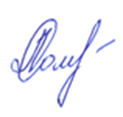 О.И.Ломоносова